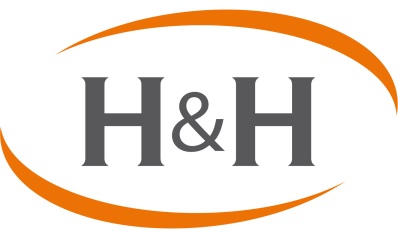 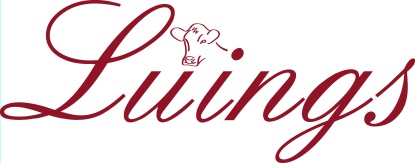 Harrison & Hetherington, 					      Luing Cattle Society Ltd., Mount Blair, Newton, St Boswells, Melrose, TD6 0PP			      10 Manor Gardens, Blairgowrie, Perthshire, PH10 6JSTel. 01835-822214   				                      secretary@luingcattlesociety.co.uk/01250-8728974TH AUTUMN SALE OF LUING BREEDING STOCKAT THE ST BOSWELLS MART (TD6 0PP)ON THURSDAY 31ST OCTOBER 2019Entries and enquiries to Breed Secretary: Luing Cattle Society Ltd., Mount Blair, 10 Manor Gardens, Blairgowrie, Perthshire, PH10 6JS (secretary@luingcattlesociety.co.uk or 01250-872897).ENTRIES CLOSE Friday 20TH   September:   ALL ENTRIES TO BE SENT TO THE LUING CATTLE SOCIETYPlease note that conditions 5 and 6 will be strictly adhered to. Entries will only be accepted if all official UK tag numbers are advised at the time of entry and animals lotted in groups in sale order on the entry form.CONDITIONS OF :Cash:   The right of property in goods shall not pass to the buyer until the price is paid to the Auctioneers.Interest chargeable from date of purchase at 8% over Bank of Scotland Base Rate.Breeding stock are offered for sale under the National Beef Association’s standard terms and conditions of sale and both purchasers and sellers are advised to acquaint themselves with the breeding warranty claim time limits.  Please note that the NBA warranty can be extended by advising the Auctioneer in writing within 7 days of the sale of the month in which it is proposed to run the heifers with a bull.  								Please Turn OverTHE LUING CATTLE SOCIETY LTD.AUTUMN Thursday 31st October 2019     . . .          St Boswells MartList animals for sale by Herd Book Number (or Management Tag). Official UK tag numbers must be supplied.  Bracket together animals that you wish to be sold in the ring as a group.  In the case of in-calf heifers, give due date and service sire.Note rules regarding pairs of cattle to be shown.Include any information about health schemes/status that you wish printed in the catalogue on the separate form.Return entries as soon as possible and no later than Friday, 20th   September 2019 along with the Heath Declaration Form.Entries and enquiries to Breed Secretary: Una MacQueen, Luing Cattle Society Ltd., Mount Blair, 10 Manor Gardens, Blairgowrie, Perthshire, PH10 6JS secretary@luingcattlesociety.co.uk or 01250-872897.NAME:…………………………………………………………………………………………………ADDRESS :…………………………………………………………………………………………..………………………………………..POSTCODE	:   …………………………… TEL NO. :   ………………………………   PREFIX:   ………………………………………….  UK HERD NO.:   …………………………1The order of the sale will be: Pedigree Luings will be sold first followed by registered Sim-Luings and then Luing crosses.  In-Calf Heifers (class 1); Bulling Heifers (2); Heifer Calves (3) Cows (in-calf and/or at foot - 4). 2Every consigning herd must be a member of a CHeCS accredited health scheme and all stock must be vaccinated against BVD (vaccination details to be included with the entry form). If herds are not accredited free of BVD, then sale animals must be tested virus negative (test results to accompany entry form). There will be no separate facilities for IBR accredited animals at this sale.3All cross-bred stock entered must have at least one registered parent; i.e. must be sired by a pedigree Luing bull, or the dam must be a pedigree, A-grade or B-grade Luing cow or a registered Sim-Luing. The ear tag number of the registered parent must be provided on the entry form for such cross-bred cattle. 4Pedigree and registered cattle will be catalogued with their Herd Book Number. 5Official  tag numbers must be given relevant to all animals entered in the sale and the onus is on the vendor to ensure that each animal is correctly double tagged before entering the sale ring.  6Animals to be sold in the ring as a group must be bracketed together on the entry form and must be entered in the order that they will be presented for sale. Heifers can be sold in lots of any number.  Each owner’s entries will be sold in one draw unless they number more than 20 in total. 7Heifers to be entered in either of the pairs competitions can be drawn from different pens and all but the winning pair will be presented through the ring as originally entered in the catalogue.  The winning pair must be sold as a pair within the vendor’s lot at a point of their choosing, to be notified to the auctioneer before the beginning of the sale.8In the case of in-calf heifers, due date and service sire must be given.9All relevant documentation, including pedigree certificates, must be handed to the auctioneers upon arrival at the mart.10The cattle will be sold through one dedicated section and vendors must be full members of the Luing Society.11A commission of 3.95% shall be paid to Harrison & Hetherington, a further 2% levy to the Luing Cattle Society.  The sale will be conducted in pounds.12Entries to be returned no later than Friday 20TH September to Luing Cattle Society.CLASSHERD BOOK NO.OFFICIAL TAG NO.DATE OF BIRTHe.g. 2P/30221UK542231/10056401/04/2017